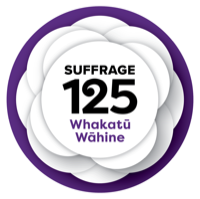 OPEN DAY HUI AND LAUNCHThe Palmerston North Women’s Health Collective is REBRANDINGwith a Te Reo Māori name alongside our existing name.Drop in to our OPEN DAY HUI Any time 10am-5pm September 19th at 53 Waldegrave StFind out more, check out our new name and logo, pick up our resources, and help us to celebrate. Check out our ‘give aways’ and go in to the draw for a very special prize. Like us at Facebook.com/pnwomenshealthWe have chosen this important date which is also a time to celebrate 125 Years of Women’s Suffrage.                                                                                                                                                                       